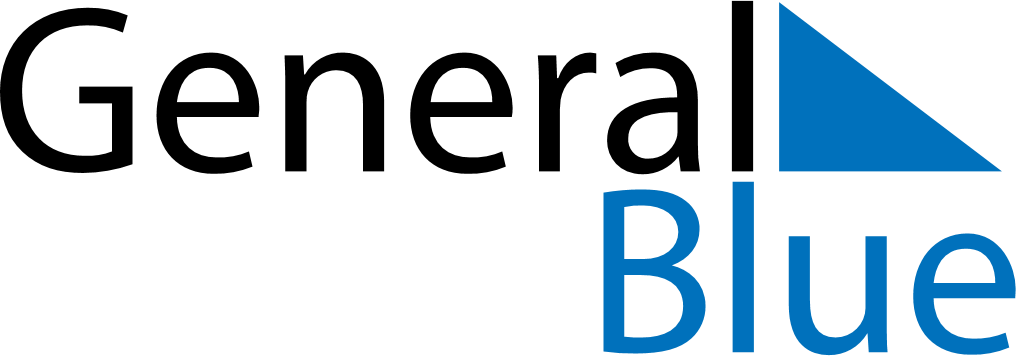 May 2024May 2024May 2024May 2024May 2024May 2024Liberec, Liberecky kraj, CzechiaLiberec, Liberecky kraj, CzechiaLiberec, Liberecky kraj, CzechiaLiberec, Liberecky kraj, CzechiaLiberec, Liberecky kraj, CzechiaLiberec, Liberecky kraj, CzechiaSunday Monday Tuesday Wednesday Thursday Friday Saturday 1 2 3 4 Sunrise: 5:33 AM Sunset: 8:20 PM Daylight: 14 hours and 46 minutes. Sunrise: 5:31 AM Sunset: 8:21 PM Daylight: 14 hours and 50 minutes. Sunrise: 5:29 AM Sunset: 8:23 PM Daylight: 14 hours and 53 minutes. Sunrise: 5:28 AM Sunset: 8:24 PM Daylight: 14 hours and 56 minutes. 5 6 7 8 9 10 11 Sunrise: 5:26 AM Sunset: 8:26 PM Daylight: 15 hours and 0 minutes. Sunrise: 5:24 AM Sunset: 8:28 PM Daylight: 15 hours and 3 minutes. Sunrise: 5:23 AM Sunset: 8:29 PM Daylight: 15 hours and 6 minutes. Sunrise: 5:21 AM Sunset: 8:31 PM Daylight: 15 hours and 9 minutes. Sunrise: 5:19 AM Sunset: 8:32 PM Daylight: 15 hours and 12 minutes. Sunrise: 5:18 AM Sunset: 8:34 PM Daylight: 15 hours and 16 minutes. Sunrise: 5:16 AM Sunset: 8:35 PM Daylight: 15 hours and 19 minutes. 12 13 14 15 16 17 18 Sunrise: 5:15 AM Sunset: 8:37 PM Daylight: 15 hours and 22 minutes. Sunrise: 5:13 AM Sunset: 8:38 PM Daylight: 15 hours and 25 minutes. Sunrise: 5:12 AM Sunset: 8:40 PM Daylight: 15 hours and 28 minutes. Sunrise: 5:10 AM Sunset: 8:41 PM Daylight: 15 hours and 31 minutes. Sunrise: 5:09 AM Sunset: 8:43 PM Daylight: 15 hours and 33 minutes. Sunrise: 5:07 AM Sunset: 8:44 PM Daylight: 15 hours and 36 minutes. Sunrise: 5:06 AM Sunset: 8:45 PM Daylight: 15 hours and 39 minutes. 19 20 21 22 23 24 25 Sunrise: 5:05 AM Sunset: 8:47 PM Daylight: 15 hours and 42 minutes. Sunrise: 5:03 AM Sunset: 8:48 PM Daylight: 15 hours and 44 minutes. Sunrise: 5:02 AM Sunset: 8:50 PM Daylight: 15 hours and 47 minutes. Sunrise: 5:01 AM Sunset: 8:51 PM Daylight: 15 hours and 50 minutes. Sunrise: 5:00 AM Sunset: 8:52 PM Daylight: 15 hours and 52 minutes. Sunrise: 4:59 AM Sunset: 8:54 PM Daylight: 15 hours and 54 minutes. Sunrise: 4:58 AM Sunset: 8:55 PM Daylight: 15 hours and 57 minutes. 26 27 28 29 30 31 Sunrise: 4:57 AM Sunset: 8:56 PM Daylight: 15 hours and 59 minutes. Sunrise: 4:56 AM Sunset: 8:57 PM Daylight: 16 hours and 1 minute. Sunrise: 4:55 AM Sunset: 8:59 PM Daylight: 16 hours and 3 minutes. Sunrise: 4:54 AM Sunset: 9:00 PM Daylight: 16 hours and 5 minutes. Sunrise: 4:53 AM Sunset: 9:01 PM Daylight: 16 hours and 7 minutes. Sunrise: 4:52 AM Sunset: 9:02 PM Daylight: 16 hours and 9 minutes. 